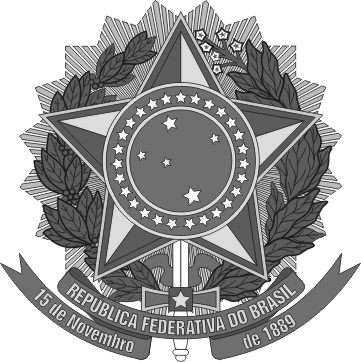 UNIVERSIDADE DA INTEGRAÇÃO INTERNACIONAL DA LUSOFONIA AFRO-BRASILEIRAPRÓ-REITORIA DE GRADUAÇÃOPROGRAMA DE BOLSA DE MONITORIA - PBMEDITAL PROGRAD Nº 12/2021ANEXO I - FORMULÁRIO DE INSCRIÇÃOPreencha os campos abaixo a partir dos dados disponíveis no Sistema Integrado de Gestão de Atividades Acadêmicas (SIGAA) e no Edital Prograd Nº 12/2021.DADOS PESSOAIS NOME COMPLETO: NÚMERO DE MATRÍCULA:  ÍNDICE DE DESEMPENHO DO ESTUDANTE (IDE): DADOS DA VAGA DE MONITORIANOME DA DISCIPLINA DE MONITORIA: CÓDIGO DA DISCIPLINA DE MONITORIA: MODALIDADE DA MONITORIA:           REMUNERADA            VOLUNTÁRIA(  ) Ao preencher e assinar este Formulário de Inscrição expresso aceitação e concordância com os termos do Edital Prograd Nª 12/2021 do Programa de Monitoria.____________________, ______de _______________ de 2021                                                                           (local)               (data)                   (mês)                                             ________________________________________Assinatura